Zurich, le 10 janvier 2019Suisse Tourisme: Livio Goetz nouveau responsable du marché Australie / Nouvelle-Zélande.Livio Goetz sera le nouveau directeur du marché Australie / Nouvelle-Zélande pour Suisse Tourisme (ST). Actuellement à la tête du Switzerland Convention and Incentive Bureau (SCIB) à Londres, il changera de poste et de continent pour prendre ses nouvelles fonctions en juillet prochain.Bien que représentant un petit marché pour le tourisme suisse, la région Australie/Nouvelle-Zélande/Océanie recèle un important potentiel de développement. Les voyageurs en provenance d’Australie, notamment, sont en règle générale des touristes enthousiastes et prêts à consacrer un budget conséquent à leurs voyages. L’Europe et la Suisse comptent parmi leurs destinations favorites. En 2017, 365’000 nuitées hôtelières ont été enregistrées pour toute cette région, soit une solide croissance de 13%* par rapport à l’année précédente. D’ici à 2020, ST s’attend à ce que les nuitées augmentent encore de 19%. En Australie / Nouvelle-Zélande, les activités de ST ciblent surtout le segment des voyageurs de plus de 50 ans, qui passent souvent plusieurs semaines en Europe et dépensent à cette occasion en moyenne CHF 260 par jour et par personne en Suisse**.Un expert en tourisme des congrès pour l’AustralieActuellement en charge du Switzerland Convention and Incentive Bureau (SCIB) à Londres, Livio Goetz succédera à Mark Wettstein à Sydney. Professionnel du tourisme, Livio Goetz a débuté sa carrière chez Switzerland Travel Centre, dans le cadre d’un stage après avoir obtenu son bachelor en tourisme. Il a ensuite occupé des postes de direction dans le domaine des congrès auprès de Lucerne Tourisme et de Worldwide Events à Londres. Il est à la tête du SCIB à Londres depuis 2015. Son travail dans le cadre de cette fonction a été récompensé en 2018 par le prix de «Supplier of the Year» (APP Events & Awards), attribué par les professionnels de la branche. 
À compter du 1er juillet 2019, il fera valoir son expérience dans le marketing, la vente et les congrès en tant que directeur du marché Australie / Nouvelle-Zélande pour ST.*	Statistique de l’hébergement touristique, Office fédéral de la statistique.**	Monitoring du Tourisme Suisse 2017, Suisse Tourisme.Canal Twitter de Livio Goetz: https://twitter.com/scib_ukPour de plus amples informations, contacter: Véronique Kanel, porte-paroleTél.: +41 (0)44 288 13 63, veronique.kanel@switzerland.comCommuniqué de presse et informations: MySwitzerland.com/medias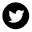 